St. John Evangelical Lutheran Church		                Sunday, January 7, 2024229 South Broad Street					      First Sunday after Epiphany	    Jersey Shore, PA 17740    				      Baptism of Our Lord		    570-398-1676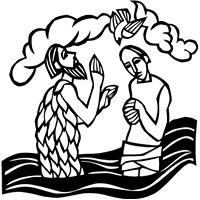 Children’s Church will meet upstairs in the youth Sunday School room at end of the hallway at 9:30 a.m.  Please take your child there before worship begins.  Introduction to the dayOur re-creation in baptism is an image of the Genesis creation, where the Spirit of God moved over the waters. Both Mark’s gospel and the story in Acts make clear that it is the Spirit’s movement that distinguishes Jesus’ baptism from John’s. The Spirit has come upon us as upon Jesus and the Ephesians, calling us God’s beloved children and setting us on Jesus’ mission to re-create the world in the image of God’s vision of justice and peace.SHARING OUR JOYS AND CONCERNSPrelude	The assembly standsGatheringThe Holy Spirit calls us together as the people of God.Confession and ForgivenessBlessed be the holy Trinity, ☩ one God,creator of darkness and light,word of truth,wind sweeping over the waters.Amen.Let us confess our sin in the presence of God and of one another.	Silence is kept for reflection.God, our rock and refuge,we pour out our hearts before you.We have known you but have not always loved you.We have wounded one anotherand sinned against you.We have not always recognized the Holy Spiritdwelling in each of us.Remember your covenant.Renew your creation.Restore us,that we might proclaim your good news to all.   Amen.The voice of the Lord is upon the waters.God has spoken:The time of grace is now.In Jesus, the reign of God has come near.By the authority of ☩ Jesus Christ,your sins are forgiven.You are God’s beloved.   Amen.GATHERING SONG:   Shall We Gather at the River  423Greeting P: The grace of our Lord Jesus Christ, the love of God,and the communion of the Holy Spirit be with you all.C: And also, with you.HYMN OF PRAISE  Glory Be to God in Heaven  p 204 (front of hymnal)Prayer of the Day Holy God, creator of light and giver of goodness, your voice moves over the waters. Immerse us in your grace, and transform us by your Spirit, that we may follow after your Son, Jesus Christ, our Savior and Lord, who lives and reigns with you and the Holy Spirit, one God, now and forever.   Amen.		The assembly is seated.WordGod speaks to us in scripture reading, preaching, and song.	L: A reading from GenesisFirst Reading:    Genesis 1:1-5Out of chaos, God brings order. Out of the formless void, God brings light. This familiar story was good news for the Israelites, who experienced much chaos in their history. It remains good news for us. God created and continues to create new life.1In the beginning when God created the heavens and the earth, 2the earth was a formless void and darkness covered the face of the deep, while a wind from God swept over the face of the waters. 3Then God said, “Let there be light”; and there was light. 4And God saw that the light was good; and God separated the light from the darkness. 5God called the light Day, and the darkness he called Night. And there was evening and there was morning, the first day.L: The word of the Lord.  C: Thanks be to God.Let us read responsively by verse the Psalm.Psalm : Psalm 29 1Ascribe to the Lord, you gods,
  ascribe to the Lord glory and strength.
 2Ascribe to the Lord the glory due God’s name;
  worship the Lord in the beauty of holiness.
 3The voice of the Lord is upon the waters; the God of glory thunders;
  the Lord is upon the mighty waters.
 4The voice of the Lord is a powerful voice;
  the voice of the Lord is a voice of splendor. 
 5The voice of the Lord breaks the cedar trees;
  the Lord breaks the cedars of Lebanon;
 6the Lord makes Lebanon skip like a calf,
  and Mount Hermon like a young wild ox.
 7The voice of the Lord
  bursts forth in lightning flashes.
 8The voice of the Lord shakes the wilderness;
  the Lord shakes the wilderness of Kadesh. 
 9The voice of the Lord makes the oak trees writhe and strips the forests bare.
  And in the temple of the Lord all are crying, “Glory!”
 10The Lord sits enthroned above the flood;
  the Lord sits enthroned asking forevermore.
 11O Lord, give strength to your people;
  give them, O Lord, the blessings of peace. L:  A reading from ActsSecond Reading: Acts 19:1-7In Ephesus, Paul encounters people who had received John’s baptism of repentance but had never heard of the Holy Spirit or of baptism in the name of Jesus. After Paul baptizes them, the Holy Spirit comes upon them and empowers them with gifts of the Spirit.1While Apollos was in Corinth, Paul passed through the interior regions and came to Ephesus, where he found some disciples. 2He said to them, “Did you receive the Holy Spirit when you became believers?” They replied, “No, we have not even heard that there is a Holy Spirit.” 3Then he said, “Into what then were you baptized?” They answered, “Into John’s baptism.” 4Paul said, “John baptized with the baptism of repentance, telling the people to believe in the one who was to come after him, that is, in Jesus.” 5On hearing this, they were baptized in the name of the Lord Jesus. 6When Paul had laid his hands on them, the Holy Spirit came upon them, and they spoke in tongues and prophesied—7altogether there were about twelve of them.L: The word of the Lord.     C: Thanks be to God.	The assembly stands. Gospel Acclamation p.205	Alleluia! Lord and Savior; open now your saving word.	Let it burn like fire within us; speak until our hearts are stirred.	Alleluia!  Lord, we sing for the good news that you bring.P: The holy gospel according to St. Mark the first chapter.C: Glory to you, O Lord.Gospel:   Mark 1:4-11Mark’s gospel reports the story of Jesus’ baptism with some irony: the one on whom the Spirit descends is himself the one who will baptize others with the Holy Spirit.4John the baptizer appeared in the wilderness, proclaiming a baptism of repentance for the forgiveness of sins. 5And people from the whole Judean countryside and all the people of Jerusalem were going out to him, and were baptized by him in the river Jordan, confessing their sins. 6Now John was clothed with camel’s hair, with a leather belt around his waist, and he ate locusts and wild honey. 7He proclaimed, “The one who is more powerful than I is coming after me; I am not worthy to stoop down and untie the thong of his sandals. 8I have baptized you with water; but he will baptize you with the Holy Spirit.”

 9In those days Jesus came from Nazareth of Galilee and was baptized by John in the Jordan. 10And just as he was coming up out of the water, he saw the heavens torn apart and the Spirit descending like a dove on him. 11And a voice came from heaven, “You are my Son, the Beloved; with you I am well pleased.”P: The gospel of the Lord.C: Praise to you, O Christ.	The assembly is seated.Sermon 	The assembly stands.Hymn of the Day:  Long Before Time  861THE APOSTLES' CREED  p. 105 in the front of the hymnalPrayers of IntercessionA:  As we celebrate Christ embodied in human form, we pray for God’s blessing on the church, the world, and all of creation.	A brief silence.Inspire wisdom and a spirit of proclamation in your church, God of forgiveness. Uplift leaders (church leaders may be named) to share the truth of your word in community. Encourage us to live into the promises of baptism, working for justice and peace in all the world. God of grace,C:  receive our prayer.A:  Renew your creation, God of thunder and mighty waters. Restore the rivers in which your children are baptized. May fields flourish and grow. Summon the stewards and caretakers of the land to cherish your good works. God of grace,C:  receive our prayer.A:  Give strength to your leaders, God who is present in every country and community. Raise up leaders committed to equity and healing. Grant them discernment and compassion as they lead in love. God of grace,C:  receive our prayer.A:  Protect and cherish the most vulnerable among us, God of strength. Accompany those separated from family or hurting from broken relationships. Shelter our unhoused neighbors and any experiencing poverty. Protect those incarcerated in prisons and detention centers. Care for the sick and suffering (especially). God of grace,C:  receive our prayer.A:  Encourage this congregation, God who calls and sends disciples. Guide us in accompanying, learning from, and serving our neighbors on the margins, following the example of Jesus. God of grace,C:  receive our prayer.A:  Heavenly Father, we give you thanks for all who show appreciation for Camp Mount Luther through financial support and participation in public fund-raising events. We ask that you use those results to strengthen the camp's ministry and hold promise to the new renovations for the capital campaign. God of grace,C:  receive our prayer.	Here other intercessions may be offered.A:  Trusting the assurance of the Holy Spirit, we remember all who have died and rest in God’s care. Give hope to those who grieve even as we rest in your eternal promise of resurrection. God of grace,C:  receive our prayer.P:  Knowing the Holy Spirit intercedes for us, we offer these prayers and the silent prayers of our hearts in the name of our Savior, Jesus Christ.Amen.	The assembly is seated.  CHOIR ANTHEM   Sheltered in the ArmsA TIME OF SILENT MEDITATION	The assembly stands.Offering PrayerA: Blessed are you, Holy One,for all good things come from you.In bread and cup you open heaven to us.Meet us at this table, that we receive what we seekand follow your Son, Jesus, in whose name we pray.Amen.gREAT THANKSGIVING  p.206  (in the beginning of the hymnal)	Dialogue	Preface by the Pastor	Holy Holy Holy  p. 207Thanksgiving at the TableWords of InstitutionTHE LORD’S PRAYER P 145 (in the beginning of the hymnal)Invitation to Communion P: At Jesus’ table, heaven and earth are joined as one.	Come and see.Communion	When giving the bread and cup, the communion ministers sayThe body of Christ, given for you.The blood of Christ, shed for you.	and each person may respond    Amen.Communion Song   Lamb of God p. 208Song after Communion  Jesus, Name Above All Names 		(repeat twice)	Jesus, name above all names, beautiful Savior, glorious Lord,	Emmanuel, God is with us, blessed Redeemer, living Word		The assembly stands.Prayer after CommunionA:  Giver of every gift,Christ’s body is our food, and we are Christ’s body.Raise us to life by your powerfor the benefit of all and to your glory, now and forever.Amen.SendingGod blesses us and sends us in mission to the world.Blessing God who names you,Christ who claims you,and the Holy Spirit who dwells in you,☩ bless you and remain with you always.  Amen.Sending Song:  God, Whose Almighty Word  673DismissalP: Go in peace. You are God’s beloved.C: Thanks be to God.AnnouncementsWe welcome our visitors and ask that you sign a Visitor Attendance and Holy Communion Card that is located in the pew rack. We ask that cards be returned via the offering plate during the receiving of the offering. We practice “open Communion” here at St. John meaning that all who believe in the “real presence” of Christ are welcomed to receive the Sacrament of Holy Communion. We offer two choices for Holy Communion, wine or grape juice. Those worshipers desiring grape juice are asked at the communion rail to place their right hand over their heart after receiving “The Body of Christ.”Remember in prayer: Rowan Aldridge, Jim Allen, Connie Barker, Christine and Dave Barner, Agnes Cryder, Don Delaney, Helen Delaney, Mary Ellen Doughtery, Joanne Fisher, Dawn Fryer, Margaret Gohl, Dawn Hauser, Dean Hoffman, Myrtle Long, Mick Miller, Penny Parks-Dean, Cora Pelletier, and all of our shut-ins.We also remember in prayer Family Promise; Presiding Bishop Elizabeth Eaton and Rev. Michael Burk Presiding Bishop Pro Temp --ELCA; Bishop Craig A. Miller - USS; for our Companion Synods in Liberia and Ansbach-Wurzburg, Germany, and for peace in Ukraine and Israel.We pray for the safety of our military troops around the world including Mark Baier, Isaac Boring, Jade Cordrey, Ben Cramer, Trevor and Nehemiah Eberhart, Patrick Hamlin, Paul Laidacker, Steven Moore, Maddison Myers, Tyler O’Neal, Adam Shaffer, Jeremy and Haley Naugle Sorrell, Richie Speicher, Aaron Stabley, Paul St. James, Kevin Titus, and Jenna White. We also lift up in prayer their families who strive to keep a normalcy in the family and continue on often with added stress.Special thanks to this week’s helpers: Lector –Kathy Brundick; Assisting Ministers--Deb Heydrich and Ron Brundick; Head Usher –Christine Barner; Teller–Shane Snyder; Bulletin Sponsor-- Auckers; Children's Church --Molly Hollick..Next weeks’ helpers: Lector – Darlene Bilby; Assisting Ministers --Ken Dougherty and Bill Ely; Head Usher –  –Christine Barner; Teller–Shane Snyder; Bulletin Sponsor-- Auckers; Children's Church-- Pam Wehler;  Flowers --  .The flowers are to the glory of God and in loving memory of our son and brother, Rick by JeanAnn, Bob, and Shane Snyder. The Sanctuary Candle in January is in memory of my husband Robert Cryder by Agnes Cryder.  The Lutheran Church Women’s Prayer Chain is a vital ministry of St. John Lutheran.  Anyone in need of prayers is asked to contact any of the following persons Gloria Ely – 570-873-3597       Joyce Braucht - 570-398-2852.  This bulletin and more can be found on our church website:  www.stjl.org.Youth are collecting gloves and socks for Care Closet.  Please bring them and hang them on the clothes line!Youth desiring to go to Camp Mt. Luther for the annual Grow in the Snow Synod Youth Event March 8 & 9, see Pastor Aucker to register. This is for Middle School and High School Youth. Registration deadline is February 4.A big thank you to our wonderful youth for their outstanding performance in the Youth Christmas Program.   St Johns is so fortunate to have these talented young people who committed to participate and share the message of Jesus’s birth.  A special thanks to Pam Wehler and Cathy Eisner for their help directing the program and to the parents and families who support these kids in their lifelong journey of learning about Jesus Christ our Savior.            Molly HollickThank you to the congregation, council, and mutual ministry of St. John Lutheran for the Christmas gift. It was very appreciated. May each of you have a joyous Christmas as we celebrate our Savior’s birth.   Pastor AuckerThank you to St John council, congregation and many members for your thoughtful Christmas cards and gifts.   Kaye H. LongI wish to thank Pastor Aucker, council, and the congregation for your very kind and generous Christmas gift. Also I wish you all a very safe, healthy, and blessed 2024!! Thank you Carl SchaeferDear Friends of St. Johns,  Thank you wo very much for my generous Christmas gift.  It's greatly appreciated.   Wishing you all happiness, good health, and a prosperous New Year!  Sincerely, SueI want to express my sincere thanks to St. John council and the congregation for the very thoughtful Christmas card and gift.  Laurel Gottschall		Calendar Sunday, January 7. 2024 Baptism of our Lord	8:30 a.m. Adult Sunday School	9:30 a.m. Worship Service with Children's ChurchMonday, January 8, 2024	10:00 a.m.  Bible StudyWednesday, January 10, 2024  6:30 p.m. ChoirThursday, January 11.2024  4:00 p.m. Pack BoxesFriday, January 12.2024  9:00 a.m. - 1:00 p.m.  Food DistributionSunday, January, 14, 2023    2nd Sunday after Epiphany 	8:30 a.m. Adult Sunday School	9:30 a.m. Worship Service 	2:00 p.m. Catechism